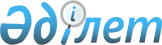 О бюджете сельского округа Каратерен на 2021-2023 годыРешение Аральского районного маслихата Кызылординской области от 28 декабря 2020 года № 471. Зарегистрировано Департаментом юстиции Кызылординской области 6 января 2021 года № 8061.
      В соответствии пункта 2 статьи 75 кодекса Республики Казахстан от 4 декабря 2008 года "Бюджетный кодекс Респубики Казахстан" и с пунктом 2-7 статьи 6 закона Республики Казахстан от 23 января 2001 года "О местном государственном управлении и самоуправлении в Республике Казахстан" Аральский районный маслихат РЕШИЛ:
      1. Утвердить бюджет сельского округа Каратерен на 2021-2023 годы согласно приложениям 1, 2 и 3, в том числе на 2021 год в следующих объемах:
      1) доходы – 37 910 тысяч тенге, в том числе:
      налоговые поступления – 2 856 тысяч тенге;
      неналоговые поступления – 0;
      поступления от продажи основного капитала – 0;
      поступления трансфертов – 35 054 тысяч тенге;
      2) затраты – 40 585,9 тысяч тенге;
      3) чистое бюджетное кредитование – 0;
      бюджетные кредиты – 0;
      погашение бюджетных кредитов – 0;
      4) сальдо по операциям с финансовыми активами – 0; 
      приобретение финансовых активов – 0;
      поступления от продажи финансовых активов государства – 0;
      5) дефицит (профицит) бюджета – -1 428,3 тысяч тенге;
      6) финансирование дефицита (использование профицита) бюджета –1 428,3 тысяч тенге.
      Сноска. Пункт 1 - в редакции решения Аральского районного маслихата Кызылординской области от 29.04.2021 № 38 (вводится в действие с 01.01.2021).


      2. Утвердить перечень бюджетных программ, не подлежащих секвестру в процессе исполнения бюджета сельского округа Каратерен на 2021 год согласно приложения 4.
      3. Настоящее решение вводится в действие с 1 января 2021 года и подлежит официальному опубликованию. Бюджет сельского округа Каратерен на 2021 год
      Сноска. Приложение 1 - в редакции решения Аральского районного маслихата Кызылординской области от 29.04.2021 № 38 (вводится в действие с 01.01.2021). Бюджет сельского округа Каратерен на 2022 год Бюджет сельского округа Каратерен на 2023 год Перечень бюджетных программ, не подлежащих секвестру в процессе исполнения бюджета сельского округа Каратерен на 2021 год
					© 2012. РГП на ПХВ «Институт законодательства и правовой информации Республики Казахстан» Министерства юстиции Республики Казахстан
				
      Председатель внеочередной шестьдесят пятой сессии Аральского районного маслихата 

Ж. Баймырзаев

      Секретарь Аральского районного маслихата 

Д. Мадинов
Приложение 1 к решениюАральского районного маслихатаот "28" декабря 2020 года № 471
Категория 
Категория 
Категория 
Категория 
Сумма, тысяч тенге
Класс
Класс
Класс
Сумма, тысяч тенге
Подкласс
Подкласс
Сумма, тысяч тенге
Наименование
Сумма, тысяч тенге
1
2
3
4
5
1. Доходы
37 910
1
Налоговые поступления
2 856
01
Подоходный налог
40
2
Индивидуальный подоходный налог
40
04
Hалоги на собственность
2 816
1
Hалоги на имущество
29
3
Земельный налог
102
4
Налог на транспортные средства
2 685
2
Неналоговые поступления
0
3
Поступления от продажи основного капитала
0
4
Поступления трансфертов
35 054
02
Трансферты из вышестоящих органов государственного управления
35 054
3
Трансферты из районного (города областного значения) бюджета
35 054
Функциональная группа
Функциональная группа
Функциональная группа
Функциональная группа
Сумма, тысяч тенге
Администратор бюджетных программ
Администратор бюджетных программ
Администратор бюджетных программ
Сумма, тысяч тенге
Программа
Программа
Сумма, тысяч тенге
Наименование
Сумма, тысяч тенге
2. Затраты
40 585,9
01
Государственные услуги общего характера
24 264,2
124
Аппарат акима города районного значения, села, поселка, сельского округа
24 264,2
001
Услуги по обеспечению деятельности акима города районного значения, села, поселка, сельского округа
23 844,2
022
Капитальные расходы государственного органа
420
05
Здравоохранение
136
124
Аппарат акима города районного значения, села, поселка, сельского округа
136
002
Организация в экстренных случаях доставки тяжелобольных людей до ближайшей организации здравоохранения, оказывающей врачебную помощь
136
07
Жилищно-коммунальное хозяйство
730
124
Аппарат акима города районного значения, села, поселка, сельского округа
730
008
Освещение улиц населенных пунктов
382
009
Обеспечение санитарии населенных пунктов
348
08
Культура, спорт, туризм и информационное пространство
11 275
124
Аппарат акима города районного значения, села, поселка, сельского округа
11 275
006
Поддержка культурно-досуговой работы на местном уровне
11 275
13
Прочие
4 000
124
Аппарат акима города районного значения, села, поселка, сельского округа
4 000
040
Реализация мероприятий для решения вопросов обустройства населенных пунктов в реализацию мер по содействию экономическому развитию регионов в рамках Государственной программы развития регионов до 2025 года
4 000
15
Трансферты
180,7
124
Аппарат акима города районного значения, села, поселка, сельского округа
180,7
048
Возврат неиспользованных (недоиспользованных) целевых трансфертов
180,7
3.Чистое бюджетное кредитование
0
Бюджетные кредиты
0
5
Погашение бюджетных кредитов
0
4. Сальдо по операциям с финансовыми активами
0
Приобретение финансовых активов
0
5. Дефицит (профицит) бюджета
-1 428,3
6. Финансирование дефицита (использование профицита) бюджета
1 428,3
8
Используемые остатки бюджетных средств
1 428,3
1
Свободные остатки бюджетных средств
1 428,3
01
Свободные остатки бюджетных средств
1 428,3
2
Остатки бюджетных средств на конец отчетного периода
0
01
Остатки бюджетных средств на конец отчетного периода
0Приложение 2 к решениюАральского районного маслихатаот 28 декабря 2020 года № 471
Категория 
Категория 
Категория 
Категория 
Сумма на 

2022 год

(тысяч тенге)
Класс
Класс
Класс
Сумма на 

2022 год

(тысяч тенге)
Подкласс
Подкласс
Сумма на 

2022 год

(тысяч тенге)
Наименование
Сумма на 

2022 год

(тысяч тенге)
1
2
3
4
5
1. Доходы
31 557
1
Налоговые поступления
2 929
04
Hалоги на собственность
2 929
1
Hалоги на имущество
30
3
Земельный налог
106
4
Hалог на транспортные средства
2793
4
Поступления трансфертов
28 628
02
Трансферты из вышестоящих органов государственного управления
28 628
3
Трансферты из бюджета района (города областного значения) 
28 628
Функциональная группа
Функциональная группа
Функциональная группа
Функциональная группа
Сумма на 

2022 год
Администратор бюджетных программ
Администратор бюджетных программ
Администратор бюджетных программ
Сумма на 

2022 год
Программа
Программа
Сумма на 

2022 год
Наименование
Сумма на 

2022 год
2. Расходы
31 557
01
Государственные услуги общего характера
20 433
124
Аппарат акима города районного значения, села, поселка, сельского округа
20 433
001
Услуги по обеспечению деятельности акима города районного значения, села, поселка, сельского округа
20 433
05
Здравоохранение
141
124
Аппарат акима района в городе, города районного значения, поселка, села, сельского округа
141
002
Организация в экстренных случаях доставки тяжелобольных людей до ближайшей организации здравоохранения, оказывающей врачебную помощь
141
07
Жилищно-коммунальное хозяйство
759
124
Аппарат акима города районного значения, села, поселка, сельского округа
759
008
Освещение улиц населенных пунктов
397
009
Обеспечение санитарии населенных пунктов
362
08
Культура, спорт, туризм и информационное пространство
10 224
124
Аппарат акима города районного значения, села, поселка, сельского округа
10 224
006
Поддержка культурно-досуговой работы на местном уровне
10 224
3.Чистое бюджетное кредитование
0
Бюджетные кредиты
0
5
Погашение бюджетных кредитов
0
4. Сальдо по операциям с финансовыми активами
0
Приобретение финансовых активов
0
5. Дефицит (профицит) бюджета
0
6. Финансирование дефицита (использование профицита) бюджета
0Приложение 3 к решениюАральского районного маслихатаот 28 декабря 2020 года № 471
Категория 
Категория 
Категория 
Категория 
Сумма на 

2023 год

(тысяч тенге)
Класс
Класс
Класс
Сумма на 

2023 год

(тысяч тенге)
Подкласс
Подкласс
Сумма на 

2023 год

(тысяч тенге)
Наименование
Сумма на 

2023 год

(тысяч тенге)
1
2
3
4
5
1. Доходы
31 557
1
Налоговые поступления
2 929
04
Hалоги на собственность
2 929
1
Hалоги на имущество
30
3
Земельный налог
106
4
Hалог на транспортные средства
2 793
4
Поступления трансфертов
28 628
02
Трансферты из вышестоящих органов государственного управления
28 628
3
Трансферты из бюджета района (города областного значения) 
28 628
Функциональная группа
Функциональная группа
Функциональная группа
Функциональная группа
Сумма на 

2023 год
Администратор бюджетных программ
Администратор бюджетных программ
Администратор бюджетных программ
Сумма на 

2023 год
Программа
Программа
Сумма на 

2023 год
Наименование
Сумма на 

2023 год
2. Расходы
31 557
01
Государственные услуги общего характера
20 433
124
Аппарат акима города районного значения, села, поселка, сельского округа
20 433
001
Услуги по обеспечению деятельности акима города районного значения, села, поселка, сельского округа
20 433
05
Здравоохранение
141
124
Аппарат акима района в городе, города районного значения, поселка, села, сельского округа
141
002
Организация в экстренных случаях доставки тяжелобольных людей до ближайшей организации здравоохранения, оказывающей врачебную помощь
141
07
Жилищно-коммунальное хозяйство
759
124
Аппарат акима города районного значения, села, поселка, сельского округа
759
008
Освещение улиц населенных пунктов
397
009
Обеспечение санитарии населенных пунктов
362
08
Культура, спорт, туризм и информационное пространство
10 224
124
Аппарат акима города районного значения, села, поселка, сельского округа
10 224
006
Поддержка культурно-досуговой работы на местном уровне
10 224
3.Чистое бюджетное кредитование
0
Бюджетные кредиты
0
5
Погашение бюджетных кредитов
0
4. Сальдо по операциям с финансовыми активами
0
Приобретение финансовых активов
0
5. Дефицит (профицит) бюджета
0
6. Финансирование дефицита (использование профицита) бюджета
0Приложение 4 к решениюАральского районного маслихатаот 28 декабря 2020 года № 471
№
Наименование
Здравоохранение
Организация в экстренных случаях доставки тяжелобольных людей до ближайшей организации здравоохранения, оказывающей врачебную помощь